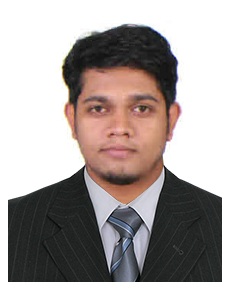 Iamlookingforwardtoacareerasachallengeseekinggraduateinaprogressiveorganizationinthefieldofmyfocus, whichprovidesampleopportunitiestodevelopandusemyskillsforgrowthinthetechnicalandmanagement vertical within National or InternationalLocality.EDUCATIONJune 2015	Sahrdaya College of Engineering and Technology, Thrissur,	Kerala,	IndiaCompleted Bachelor of Technology (B.Tech) in Electrical and Electronics Engineering(EEE) from Calicut Universitywith6.41 CGPA.May 2011	Sharjah Indian School, Sharjah, U A ESuccessfully Completed Senior Secondary School (Std12th - CBSE Board)with 77%.May 2009	Emirate National School, Sharjah, UAESuccessfully Completed Higher Secondary School, (Std 10th -CBSE Board) with 80%.ADDITIONAL QUALIFICATIONAugust 2017		Electrical Design and DraftingMarch 2018		Health and safetyNebosh IGCIosh MSMedic First Aid Basic PlusHighfield Awarding Body for Compliance – Level 2 Risk Assessment 	GULF EXPERIENCEApril 2016		Purist kitchen And Laundry Equipment Trading Company, Dubai
		(April 2016 - March2017)InstallationService and maintenanceCustomer carePRACTICAL EXPERIENCEOctober 2014		Assisted HOD and acquired personal experience and knowledge in a four day 				operation at college grounds :AuditingElectrical/Fault Testing Calibration of GaugesCause and Effect Control ChartSystem ArchitectureRESEARCH AND PROJECTEXPERIENCEMain Project			Smart Switching Based Power Line CommunicationIdentified and planned on constructing a system design to reduce electric loss and wiring expenses.In this system we communicate with the devices using the principle of Power Line Communication. This system manages the orderly switching of devices and energy management is possible.The main advantage of the system is that it reduces the amount of wiring expenses and losses associated with it. It found its application in large installations such as factories, auditoriums, stadiums etc.
Mini project			Traffic Density Control
				The project is designed to develop a density based dynamic traffic signal 					system having remote override facilities.
	Industrial visit		Nallalam Diesel Power Plant (Kozhikode, Kerala).ACHIEVEMENTSParticipated in National level Seminar on “Application of Engineering for Green Technology” (ÆGT).Participated in National level paper presentation program and presented paper on “Smart Switching Based Power Line Communication”.Participated and attended workshop on Content Management System from blackberry developer group, Kerala (inspired by IEEE).Underwent Infosys Campus Connect business English program.Attended workshop on MATLAB/SIMULINK and ORCAD PSpice from Pantech ProEd, Thrissur.SUMMARY OF SKILLSPersonal Qualities	▪ Leadership qualities with good team working capabilities	▪ Good communication skills	▪ Good analytic and quick problem solving skills	▪ Self-motivated, tolerant, flexible and hardworking	▪ Positive and responsible attitude towards work	▪ Quick LearnerTechnical Skills	▪Well versed in MS office.	▪ Basic programming skills: C,Arduino, Mat lab,MIpower,		AutoCAD.EXTRACIRRCULAR ACTIVITIESSportsFootball (Position: Goalkeeper)Champions and captained in the U A E Clusters Football (2010 – 2011)Champions and captained in the AELI InternationalTournament (2009)Participation in National Level Cluster Tournament in India (CBSE)AthleticsSecured second place in javelin throw in U A E Clusters (2008 – 2009)Secured third place in relay (4 x 400) m in U A E Clusters (2008 – 2009)Secured first place in discus throw in college (2014 - 2015)Secured second place in discus throw in college athletics (2011 – 2012)Secured first place in (4 x 100) m relay in college  (2011 – 2012)
TechnicalSecured third place in Treasure Hunt in college technical festParticipated in Smartwhizz (best technical crew) in college technical festLANGUAGES KNOWNMalayalam		:	Mother tongueEnglish		:	FluentHindi		:	Working knowledgeTamil		:	Working knowledgeHOBBIESPlay all kind of sports in particular football and basketball.Watch movies and listen to musicRead books (fiction and autobiography)Travelling